  ANALISIS KOMPARASI TINGKAT PENDAPATAN  USAHATANI    KARET RAKYAT DENGAN USAHATANI  KELAPA SAWIT RAKYAT DI KECAMATAN PADANG BOLAK JULU KABUPATEN PADANG LAWAS UTARASKRIPSI Oleh :AMAS KURNIAWAN SIREGAR                                                   NIM : 	184114039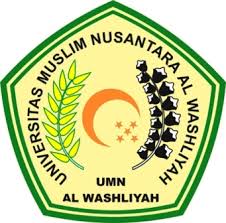 PROGRAM STUDI AGRIBISNISFAKULTAS PERTANIANUNIVERSITAS MUSLIM NUSANTARA AL WASHLIYAHMEDAN2022ANALISIS KOMPARASI TINGKAT PENDAPATAN  USAHATANI      KARET RAKYAT DENGAN USAHATANI  KELAPA SAWIT RAKYAT DI KECAMATAN PADANG BOLAK JULU KABUPATEN PADANG LAWAS UTARASKRIPSI Oleh :AMAS KURNIAWAN SIREGAR                                                   NIM : 	184114039Skripsi ini Diajukan Sebagai Salah Satu Syarat UntukMemperoleh Gelar Sarjana S1 Pada Fakultas Pertanian	Universitas Muslim Nusantara Al-Washliyah	                    Pembimbing			         Ketua Program Studi        (Dr. Leni Handayani, SP, MSi)                 (Dr. Leni Handayani, SP M.Si)